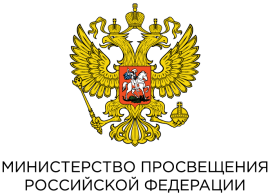 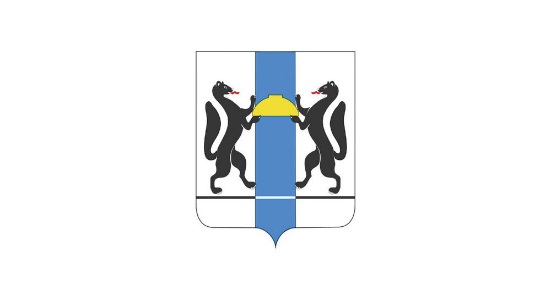 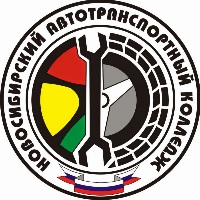 Научно-практическая конференция «Профессия. Экология. Культура» 12 апреля 2022 г.1 секция. Нравственные ценности в культурно-историческом наследии России2 секция. Актуальные проблемы экологии человека3 секция. Научно-техническое творчество в твоей профессииСекция 4. Экологичность, безопасность и современные технологии на транспорте и в логистике5. Освоение космоса сегодня, завтра№Тема докладаФИО участникаОбразовательная организацияФИО руководителяДоронин Артем АлександровичКнига как показатель духовной культурыГБПОУ НСО «Новосибирский технологический колледж питания»Александрова Татьяна ВасильевнаБелушенко Максим Андреевич, Савина Вероника витальевнаКнига памяти НАК, как источник защиты исторической правды и сохранения исторической памятиГАПОУ НСО «Новосибирский архитектурно-строительный колледж»Кунц Марина ГеннадьевнаПевнева варвара АлексеевнаОтчуждение современного человека от духовности и роман «Преступление и наказание» Ф.М. ДостоевскогоГБПОУ НСО «Новосибирский промышленный колледж»Столбченко Елена ВитальевнаБауэр Ирина МаксимовнаРепрезентация образа повествователя в поэме «Мертвые души» Н.В. ГоголяГБПОУ НСО «Новосибирский профессионально-педагогический колледж»Крыгина Роза МихайловнаГорохова Анастасия ИгоревнаМир спасут добро и красотаГБПОУ НСО «Колыванский аграрный колледж»Кошмова Галина МихайловнаМезина АнастасияНикитина ЮлияНравственные ценности в литературном наследии РоссииГБПОУ НСО «Новосибирский архитектурно-строительный колледж »Афанасова А.Л.Лыткина Елизавета МаксимовнаВолонтерская деятельность как сфера самореализацииГБПОУ НСО «Новосибирский автотранспортный колледж»Котыш Елена Петровна№Тема докладаФИО участникаОбразовательная организацияФИО руководителяСтенюшкин Аркадий ЕвгеньевичСлесарев Матвей СергеевичАктуальные проблемы экологии человекаНовосибирской командное речное училище имени С.И. ДежневаРаспопова Любовь АлександровнаБудрикова Ксения СергеевнаТуралин Михаил СергеевичПрименение информационных технологий при исследовании основных параметров зренияГБПОУ НСО «Новосибирский авиационный технический колледж имени Б.С. Галущака» Ситнова Ирина НиколаевнаПанов Артем СергеевичГрубин Артем АндреевичПроблемы водоснабжения малых населенных пунктов Новосибирской областиГАПОУ НСО «Новосибирский архитектурно-строительный колледж»Ларионов Валерий БорисовичОсипова Анна ВалерьевнаБриткин Георгий ДмитриевичВедерников Дмитрий ЕвгеньевичНаш дом – планета ЗемляГБПОУ НСО «Новосибирский колледж электроники и вычислительной техники»Корчевская Зульфира ГабдрауфовнаГалушкина Кристина ЕвгеньевнаИспользование экологического пакета из крахмала и желатина, как изделия для применения в промышленных и бытовых нуждах, обеспечивающее экологическое состояние природы и расчет его экономической эффективностиГБПОУ НСО «Бердский политехнический колледж»Гофман Федор АнатольевичОсьмак Елена МаксимовнаПроектирование макета парковой зоны на территории дома-интерната для престарелых одиноких инвалидовГБПОУ НСО «Купинский межрайонный аграрный лицей» Анзельм Светлана ДмитриевнаДмитриева Регина СергеевнаРасчет дозировки лекарственных средствГБПОУ НСО «Новосибирский химико-технологический колледж им. Д.И. Менделеева»Кореневская Наталья ЮрьевнаПопова Мария ДмитриевнаМихалёва Кристина ДенисовнаСвязь экологического состава атмосферного воздуха и его влияние на заболеваемость в НСО в период 2019 годаГАПОУ НСО «Новосибирский лицей питания»Баранова Мария ГеннадьевнаМаркин Виталий ЕвгеньевичПроблемы утилизации твердых бытовых отходов в НСОГАПОУ НСО «Новосибирский машиностроительный колледж»Шамарданова Ольга КонстантиновнаУварова Виолета АлексеевнаЭкологический дизайн в салоне красотаГАПОУ НСО «Новосибирский колледж парикмахерского искусства»Черницкая Наталья Владимировна (методист)Любова Карина СергеевнаПопова Алина АлексеевнаСкажи полиэтиленовому пакету – «НЕТ!»ГБПОУ НСО «Новосибирский технологический колледж»Угнич Марина ВикторовнаОсипенко Никита ПавловичШпинёв Никита ЕвгеньевичВермикомпостирование в домашних условияхГБПОУ НСО «Новосибирский колледж транспортных технологий имени Н. А. Лунина»Иващенко Людмила Ивановна№Тема докладаФИО участникаОбразовательная организацияФИО руководителяХрякова Екатерина ПетровнаПрименение компьютерной графики в работе парикмахера-модельераГАПОУ НСО «Новосибирский колледж парикмахерского искусства»Черницкая Наталья Владимировна (методист)Васильев Данил ВадимовичКоршунова Арина АнатольевнаСоздание видеороликов как средство развития креативностиГБПОУ НСО «Новосибирский авиационный технический колледж имени Б.С. Галущака»Машукова Алена ИгоревнаМирошникова Ольга АнатольевнаКлимов Егор ЕвгеньевичЛабораторный блок питанияГБПОУ НСО «Новосибирский авиационный технический колледж имени Б.С. Галущака»Сальникова Лариса ПавловнаМоисеенко Даниил ЕвгеньевичАвтоматизация учебной практики с помощью руки-манипулятораГБПОУ НСО «Новосибирский авиационный технический колледж имени Б.С. Галущака»Бугоркова Мария АлексеевнаИванчиков Егор МихайловичУпорядочивание информации с использованием современных технологийГБПОУ НСО «Новосибирский авиационный технический колледж имени Б.С. Галущака»Санников Илья МихайловичБаранов Тимофей ВладимировичРазуменко Матвей ДмитриевичТурарбеков Эрбол ТурарбековичВизуализация звуковых волн в трубе РубенсаГБПОУ НСО «Новосибирский электромеханический колледж»Дорохова Наталья МихайловнаВяткина Наталья МихайловнаСолдатова Софья ВладимировнаХимический эксперимент при отсутствии готовых реактивов и оборудования при изучении химииГБПОУ НСО «Новосибирский химико-технологический колледж имени Д.И. Менделеева»Кореневская Наталья ЮрьевнаИваньков Денис ВикторовичСегодня творчество – завтра успех в профессииГБПОУ НСО «Новосибирский электромеханический колледж»Попова Ирина ВикторовнаНовоселова Ольга МихайловнаМаксименко Егор АлексеевичУлучшенная антенна для роутераГБПОУ НСО «Новосибирский авиационный технический колледж имени Б.С. Галущака»Полякова Ольга АлександровнаБороденко Никита Константинович Регулятор для измерения мощности электроинструментаГБПОУ НСО «Новосибирский автотранспортный колледж»Ковалёва Татьяна ВалерьевнаВолкова Елена ВладимировнаЭволюция «космической одежды»От скафандра Гагарина до «Орлана-МКС»ГБПОУ НСО «Новосибирский автотранспортный колледж»Ковалёва Татьяна ВалерьевнаСерёгин Никита Андреевич,                                    Поцелуева Екатерина Степановна Разработка инновационной модели электробаггиГБПОУ НСО «Новосибирский автотранспортный колледж»Черникова Людмила АлександровнаШинтяпин Артём ВитальевичЧасы на Газоразрядных индикаторахГБПОУ НСО «Новосибирский автотранспортный колледж»Ковалёва Татьяна Валерьевна№Тема докладаФИО участникаОбразовательная организацияФИО руководителяПроворчук Никита ВладимировичВараксин Андрей АлександровичЗеленые технологии в производстве бензинаГБПОУ НСО «Новосибирский электромеханический колледж»Дорохова Наталья МихайловнаВяткина Наталья ВитальевнаКудишин Никита ДенисовичКузьменко Егор РомановичВ поисках идеального плацкартаГБПОУ НСО «Новосибирский колледж транспортных технологий имени Н.А. Лунина»Хованская Инга ВладиславовнаКоролёв Кирилл АлексеевичНеделькина Ксения АлександровнаЭлектромобиль – автомобиль будущего?ГБПОУ «Новосибирский промышленно-энергетический колледж»Раздрогина Светлана ИвановнаКембель Александра АртуровнаНефедова Мария ВасильевнаПеревод общественного транспорта на газ как путь к повышению качества атмосферного воздуха в городе НовосибирскеГБПОУ НСО «Новосибирский промышленно-энергетический колледж»Макарова Дина СергеевнаНепорожний Мирослав Александрович, Соколенко Андрей Михайлович Эффективность и экологичность применения на автомобилях устройств для предпускового подогрева двигателяГБПОУ НСО «Новосибирский автотранспортный колледж»Юсупова Светлана АнатольевнаВагайцев Павел СергеевичКравченко Валерия Игоревна, Щурова Ольга Сергеевна Использование искусственного интеллекта в логистике складированияГБПОУ НСО «Новосибирский автотранспортный колледж»Черникова Людмила АлександровнаЛевченко МаксимГарбуз ДанилаПерспективы использования альтернативных источников энергии на транспортеГБПОУ НСО «Новосибирский автотранспортный колледж»Алейникова Людмила ИвановнаКуприянов Данил Николаевич,                               Поцелуева Екатерина Степановна Изготовление модели перекрестка для решения дорожно-транспортных проблем города НовосибирскаГБПОУ НСО «Новосибирский автотранспортный колледж»Черникова Людмила АлександровнаВласов Виталий АртемовичВыбор наиболее экологически чистого транспорта для организации перевозки людей в городеГАПОУ НСО «Новосибирский центр профессионального обучения в сфере транспорта»Кенг Эдуард НиколаевичКомков Евгений ЛеонидовичБахов Данил Павлович Решение проблем оптимизации логистических цепочек, при подготовке специалистов по автоматизации перевозочного процессаГБПОУ НСО «Новосибирский автотранспортный колледж»Журова Марина Андреевна, Соловьева Елена ВладимировнаТитова ЕкатеринаИнтермодальные перевозки как механизм  логистической концепции доставки грузовГБПОУ НСО «Новосибирский автотранспортный колледж»Назина Ирина Александровна№Тема докладаФИО участникаОбразовательная организацияФИО руководителяКозловский Николай НиколаевичРельсы в космос – ступени во вселеннуюГБПОУ НСО «Новосибирский колледж транспортных технологий имени Н.А. Лунина»Хованская Инга ВладиславовнаДергачёв Мирослав ВасильевичПономарёв Никита ЕвгеньевичТехнологии получения энергии из космосаГБПОУ НСО «Новосибирский авиационный технический колледж имени Б.С. Галущака»Полякова Ольга АлександровнаБелоглазов Максим АндреевичКомаров Захар АлександровичУникальная космическая технология будущего – магнитный космический поезд STARTRAMГБПОУ НСО «Новосибирский авиационный технический колледж имени Б.С. Галущака»Полякова Ольга АлександровнаМакарова анна КонстантиновнаЛидерство ядерного генератора в космической промышленности на примерах технологичных роверов марсоходовГБПОУ НСО «Новосибирский химико-технологический колледж им. Д. И. Менделеева»Ущеко Светлана ПетровнаЩербан Иван СергеевичИсследование эффекта ДжанибековаГБПОУ НСО «Новосибирский химико-технологический колледж им. Д. И. Менделеева»Ущеко Светлана ПетровнаБрусенцева Ангелина АлексеевнаПитание космонавтов при длительном пребывании в космосе, терраформировании Марса и ЛуныГБПОУ НСО «Новосибирский политехнический колледж»Седова Ольга ВасильевнаКравченко Константин АнатольевичИсследование луныГБПОУ НСО «Новосибирский колледж почтовой связи и сервисаРудакова Елена ГеннадьевнаГеоргиев Марк ОлеговичВозможна ли жизнь на других планетах?ГБПОУ НСО «Бердский политехнический колледж»Платонова Тамара ВладимировнаШевченко Евгений АлексеевичПоследний из первыхГБПОУ НСО «Новосибирский авиастроительный лицей»Бектяшкина Назира НазировнаЖужупал Наталья ДмитриевнаВероятность существования идентичных Земле планет»ГБПОУ НСО «Новосибирский авиационный технический колледж имени Б.С. Галущака»Щелкунова Галина ВалентиновнаВласов Александр Сергеевич, Подлепинский Даниил СергеевичЧто мы знаем о космосеГБПОУ НСО «Новосибирский автотранспортный колледж»Рольгайзер Наталья МихайловнаШабанов Андрей ДенисовичМиссия аппарата «Кассини»ГБПОУ НСО «Новосибирский автотранспортный колледж»Демидов Виталий Анатольевич